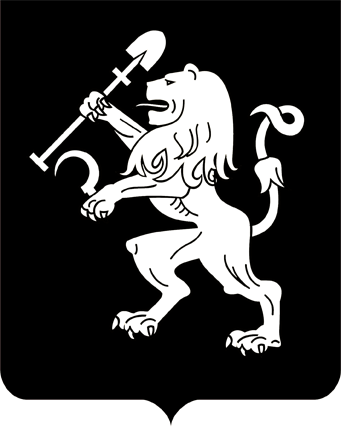 АДМИНИСТРАЦИЯ ГОРОДА КРАСНОЯРСКАРАСПОРЯЖЕНИЕО внесении изменений в распоряжение администрации городаот 23.10.2015 № 373-рВ целях приведения правовых актов города в соответствие с Федеральным законом от 27.07.2010 № 210-ФЗ «Об организации предоставления государственных и муниципальных услуг», Законом Красноярского края от 21.04.2011 № 12-5794 «Об обеспечении беспрепятственного доступа маломобильных граждан к жилым помещениям и общему имуществу в многоквартирном доме, объектам социальной, инженерной и транспортной инфраструктур и предоставляемым в них услугам,            беспрепятственного пользования средствами связи и информации                      в Красноярском крае», руководствуясь ст. 41, 58, 59 Устава города Красноярска:1. Внести в приложение к распоряжению от 23.10.2015 № 373-р               «Об утверждении Административного регламента предоставления муниципальной услуги по принятию решения о проведении аукциона по продаже земельного участка или заключению договора аренды земельного участка, находящегося в государственной или муниципальной собственности» следующие изменения:1) пункт 8 дополнить абзацем следующего содержания:«Получить сведения о ходе предоставления муниципальной услуги и сроках ее исполнения можно по регистрационному номеру заявления на официальном сайте администрации города в разделе «Администрация/Муниципальные услуги/Контроль предоставления муниципальной услуги».»;2) абзац четырнадцатый пункта 23 изложить в следующей ре-дакции:«При наличии на территории, прилегающей к местонахождению Департамента, мест для парковки автотранспортных средств выделяется не менее 10 процентов мест (но не менее одного места) для бесплатной парковки транспортных средств, управляемых инвалидами I, II групп,            а также инвалидами III группы в порядке, установленном Правительством Российской Федерации,  и транспортных средств, перевозящих таких инвалидов и (или) детей-инвалидов. Указанные места для парковки, которые не должны занимать иные транспортные средства, обозначаются специальным знаком и разметкой на дорожном покрытии и располагаются на наименьшем возможном расстоянии от входа в здание (но не более 50 метров).»;3) пункт 24.1:после абзаца третьего дополнить абзацем следующего содер-жания:«запись на прием для подачи запроса на предоставление муниципальной услуги в разделе «Личный кабинет» на Сайте;»;после абзаца шестого дополнить абзацем следующего содержания:«досудебное (внесудебное) обжалование решений и действий (бездействия) Департамента, должностного лица Департамента либо муниципального служащего на Едином портале государственных и муниципальных услуг, региональном портале государственных и муниципальных услуг Красноярского края, официальном сайте администрации города.».2. Настоящее распоряжение опубликовать в газете «Городские    новости» и разместить на официальном сайте администрации города.Исполняющий обязанностиГлавы города                                                                              А.В. Давыдов25.06.2019№ 181-р